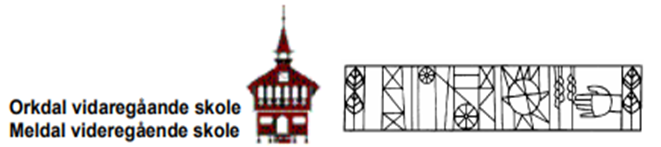 Innkalling til felles skoleutvalg for Meldal videregående skole og Orkdal vidaregåande skoleTorsdag 11. november kl 1200Sted: Meldal videregående skole, Rom G120Møtet er åpent og elever kan stille med flere representanter, men bare to elever fra hver skole stiller som medlemmer med stemmerett. På grunn av servering og romkapasitet, meldes antall deltagere til anner@trondelagfylke.no senest tirsdag 9. november 2021. Innkalling sendes (vara kalles inn ved forfall):Sak 7 – 2021Godkjenning av innkalling og sakliste.Sak 8 – 2021Godkjenning av referat fra 26. mars 2021Referat vedlagt innkalling.Sak 9 -2021Kvartalsrapporter Meldal videregående skole og Orkdal vidaregåande skole 2021. Skolene rapporterer på økonomisk ståsted pr september 2021.  Rektorene redegjør for rapportene i møtet inkludert status knyttet til tidligere mer – og/eller mindreforbruk. Sak 10 – 2021Skoleåret 2021/22 – inntak og oppstart. Se vedlagte Exelfil for elevtall ved skolene pr 1. oktober. Rektorene redegjør for status ved skolen. Sak 11 – 2021 Høring tilbudsstruktur for skoleåret 2022 – 2023Høringsfrist for skolene var 1. oktober. Rektorene redegjør for skolens høringssvar. Sak 12 – 2021Høring karakterbasert inntaksordningSaken hadde høringsfrist 22. oktober. Rektorene redegjør for skolens høringssvar. Sak 13 – 2021EventueltSaker meldes anner@trondelagfylke.no innen 9. november.Are HilstadLeder, varaordfører Orkland kommuneMarit BjerkåsRepresentant Fylkestinget (A)Jan GrønningenRepresentant Fylkestinget (H)Gjertrud BergvaraBirgit OverlandRepresentant ansatte, Meldal vgsEspen TørsetRepresentant ansatte, Orkdal vgsHilde ØyangenRepresentant elever, Orkdal vgsAndreas SkuterudRepresentant elever, Orkdal vgsOdin Hellem Representant elever, Meldal vgsFarhad SaberiRepresentant elever, Meldal vgsJohan Olav Wiggen Representant ONFKjell BerdalRepresentant ONFØyvind TogstadRektor, Orkdal vgsAnne Lise KirkholtRektor, Meldal vgs